Cell Biology and Physiology LabCryopreserving Mammalian Cell LinesAn established cell line is a valuable resource. Therefore, you want to freeze some of them down for long-term storage.  This allows you to replace your cell line if you have a contamination in your working cell line.Materials:Culture vessels containing the cells you want to freezeMedia, PBS, trypsin (for dislodging adherent cells)Cryoprotective agent – DMSO (sterile)Sterile cryovials (labeled with details)Sterile 15ml 0r 50ml centrifuge tubesControlled rate freezing apparatus or isopropanol chamber (Mr. Freeze)-80ºC freezerLiquid nitrogenMethods:Prepare freeze medium at 2ºC or 8ºC until use (media with 10% DMSO)Bring flasks to hoodFor adherent cells, detach cells using same protocol for subculturingResuspend in media in centrifuge tubeDo a cell count Centrifuge cell suspension a 200g for 5 minutesBring back to hoodResuspend cell pellet in cold media  at density for that cell type (~3x106)Dispense into cryovialsFirst freeze cells in controlled freeze apparatus at -80ºC overnightTransfer to liquid nitrogen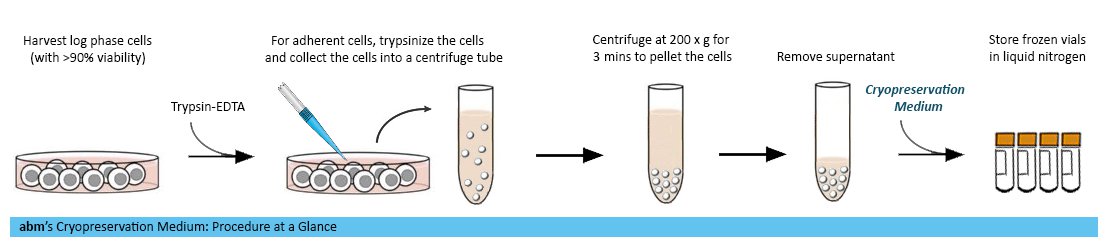 